      Labellisation « Génération 2024 »      Dossier de demande de labellisation 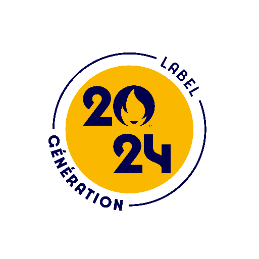 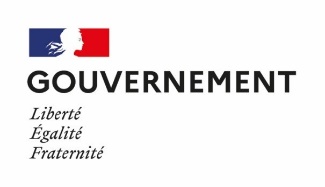 Développer les passerelles entre le monde scolaire et le mouvement sportif   encourager la pratique physique et sportive des jeunes 2021-2022      Labellisation « Génération 2024 »      Dossier de demande de labellisation Développer les passerelles entre le monde scolaire et le mouvement sportif   encourager la pratique physique et sportive des jeunes 2021-2022      Labellisation « Génération 2024 »      Dossier de demande de labellisation Développer les passerelles entre le monde scolaire et le mouvement sportif   encourager la pratique physique et sportive des jeunes 2021-2022Nom école/établissement* :                                             Académie :                     Numéro UAI/RNE Aide :   Secteur (pub/priv) :                                             Dpt :               Commune :                            Adresse :         Votre commune est-elle labellisée "Terre de jeux 2024 » ? (Oui/Non/NSP) :Nom école/établissement* :                                             Académie :                     Numéro UAI/RNE Aide :   Secteur (pub/priv) :                                             Dpt :               Commune :                            Adresse :         Votre commune est-elle labellisée "Terre de jeux 2024 » ? (Oui/Non/NSP) :Nom école/établissement* :                                             Académie :                     Numéro UAI/RNE Aide :   Secteur (pub/priv) :                                             Dpt :               Commune :                            Adresse :         Votre commune est-elle labellisée "Terre de jeux 2024 » ? (Oui/Non/NSP) :Prénom -  Nom du directeurPrénom -  Nom du directeurPrénom - Nom du correspondant             G2024FonctionAdresse de courriel du correspondant G 2024 de l'école de l’école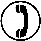 Prénom - Nom du correspondant             G2024FonctionAdresse de courriel du correspondant G 2024 de l'école de l’écoleValidation de la demande par le conseil d’écoleValidation de la demande par le conseil d’écoleO/N *                                           Date CE : En cours – prise de contactsFonctionnement de l’association sportive Adhésion* :      USEP                Etat de l’affiliation : réaliséNombre de licenciés :                                % de licenciés/effectif global :Adhésion* :      USEP                Etat de l’affiliation : réaliséNombre de licenciés :                                % de licenciés/effectif global :30 min APQParticipez-vous au 30 min APQ ?  Si oui, quel est votre numéro de dossier DS : Participez-vous au 30 min APQ ?  Si oui, quel est votre numéro de dossier DS : DESCRIPTION DU PROJET PEDAGOGIQUE ET SPORTIF « GENERATION 2024 »DESCRIPTION DU PROJET PEDAGOGIQUE ET SPORTIF « GENERATION 2024 »DESCRIPTION DU PROJET PEDAGOGIQUE ET SPORTIF « GENERATION 2024 »DESCRIPTION DU PROJET PEDAGOGIQUE ET SPORTIF « GENERATION 2024 »Quels objectifs développez-vous ? Objectif n°1 : développer des projets structurants avec les clubs sportifs locaux Objectif n°2 : Participation aux événements promotionnels olympiques et paralympiquesQuels objectifs développez-vous ? Objectif n°1 : développer des projets structurants avec les clubs sportifs locaux Objectif n°2 : Participation aux événements promotionnels olympiques et paralympiquesQuels objectifs développez-vous ? Objectif n°1 : développer des projets structurants avec les clubs sportifs locaux Objectif n°2 : Participation aux événements promotionnels olympiques et paralympiquesQuels objectifs développez-vous ? Objectif n°1 : développer des projets structurants avec les clubs sportifs locaux Objectif n°2 : Participation aux événements promotionnels olympiques et paralympiquesOBJECTIF 1 : Développer des projets structurants avec les clubs sportifs du territoireOBJECTIF 1 : Développer des projets structurants avec les clubs sportifs du territoireOBJECTIF 1 : Développer des projets structurants avec les clubs sportifs du territoireOBJECTIF 1 : Développer des projets structurants avec les clubs sportifs du territoireSi oui, préciser ci-dessous :					Organiser un évènement commun OUI/NONRéaliser une information de l’offre sportive des clubs sur le territoire OUI/NON  Signer une convention entre l’école et des clubs OUI/NON Faire intervenir un sportif de haut-niveau OUI/NON Organiser un voyage scolaire à thème sur un évènement sportif OUI/NON Autres actions à faire valoir sur cet objectif OUI/NONSi oui, préciser ci-dessous :					Organiser un évènement commun OUI/NONRéaliser une information de l’offre sportive des clubs sur le territoire OUI/NON  Signer une convention entre l’école et des clubs OUI/NON Faire intervenir un sportif de haut-niveau OUI/NON Organiser un voyage scolaire à thème sur un évènement sportif OUI/NON Autres actions à faire valoir sur cet objectif OUI/NONSi oui, préciser ci-dessous :					Organiser un évènement commun OUI/NONRéaliser une information de l’offre sportive des clubs sur le territoire OUI/NON  Signer une convention entre l’école et des clubs OUI/NON Faire intervenir un sportif de haut-niveau OUI/NON Organiser un voyage scolaire à thème sur un évènement sportif OUI/NON Autres actions à faire valoir sur cet objectif OUI/NONSi oui, préciser ci-dessous :					Organiser un évènement commun OUI/NONRéaliser une information de l’offre sportive des clubs sur le territoire OUI/NON  Signer une convention entre l’école et des clubs OUI/NON Faire intervenir un sportif de haut-niveau OUI/NON Organiser un voyage scolaire à thème sur un évènement sportif OUI/NON Autres actions à faire valoir sur cet objectif OUI/NONActions réalisées - projetées / calendrierPar exemple, préciser : 1. Organiser un évènement commun : nom du club - comité - association sportive - organisme artistique et/ou culture : description de l'événement ; 3. Signer une convention entre l’école/EPLE et des clubs : pour quel dispositif ou événement ?; 4. Faire intervenir un sportif de haut-niveau : nom du sportif / discipline / nature de la rencontre ; 5. Organiser un voyage scolaire à thème sur un évènement sportif : lieu et descriptifActions réalisées - projetées / calendrierPar exemple, préciser : 1. Organiser un évènement commun : nom du club - comité - association sportive - organisme artistique et/ou culture : description de l'événement ; 3. Signer une convention entre l’école/EPLE et des clubs : pour quel dispositif ou événement ?; 4. Faire intervenir un sportif de haut-niveau : nom du sportif / discipline / nature de la rencontre ; 5. Organiser un voyage scolaire à thème sur un évènement sportif : lieu et descriptifActions réalisées - projetées / calendrierPar exemple, préciser : 1. Organiser un évènement commun : nom du club - comité - association sportive - organisme artistique et/ou culture : description de l'événement ; 3. Signer une convention entre l’école/EPLE et des clubs : pour quel dispositif ou événement ?; 4. Faire intervenir un sportif de haut-niveau : nom du sportif / discipline / nature de la rencontre ; 5. Organiser un voyage scolaire à thème sur un évènement sportif : lieu et descriptifActions réalisées - projetées / calendrierPar exemple, préciser : 1. Organiser un évènement commun : nom du club - comité - association sportive - organisme artistique et/ou culture : description de l'événement ; 3. Signer une convention entre l’école/EPLE et des clubs : pour quel dispositif ou événement ?; 4. Faire intervenir un sportif de haut-niveau : nom du sportif / discipline / nature de la rencontre ; 5. Organiser un voyage scolaire à thème sur un évènement sportif : lieu et descriptifObjectif n°2 : Participation aux événements promotionnels olympiques et paralympiquesObjectif n°2 : Participation aux événements promotionnels olympiques et paralympiquesObjectif n°2 : Participation aux événements promotionnels olympiques et paralympiquesObjectif n°2 : Participation aux événements promotionnels olympiques et paralympiques2.1 Participation de l'école/l'établissement aux 3 évènements liés à la labellisation (choix multiples) :a. Journée nationale du sport scolaire JNSS  b. Semaine olympique et paralympique SOP  c. Journée olympique du 23 Juin 2.1 Participation de l'école/l'établissement aux 3 évènements liés à la labellisation (choix multiples) :a. Journée nationale du sport scolaire JNSS  b. Semaine olympique et paralympique SOP  c. Journée olympique du 23 Juin 2.1 Participation de l'école/l'établissement aux 3 évènements liés à la labellisation (choix multiples) :a. Journée nationale du sport scolaire JNSS  b. Semaine olympique et paralympique SOP  c. Journée olympique du 23 Juin 2.1 Participation de l'école/l'établissement aux 3 évènements liés à la labellisation (choix multiples) :a. Journée nationale du sport scolaire JNSS  b. Semaine olympique et paralympique SOP  c. Journée olympique du 23 Juin Si oui, décrire (décrire vos actions sur ces 3 événements (actions, disciplines, partenaires, etc..) :Si oui, décrire (décrire vos actions sur ces 3 événements (actions, disciplines, partenaires, etc..) :Si oui, décrire (décrire vos actions sur ces 3 événements (actions, disciplines, partenaires, etc..) :Si oui, décrire (décrire vos actions sur ces 3 événements (actions, disciplines, partenaires, etc..) :Si oui, préciser ci-dessous : 2.2 Organiser une action interne à l'école OUI/NON2.3 Organiser une action concertée entre l'école et les clubs locaux/CDOS OUI/NON2.4 Organiser un voyage scolaire à thème sur un site olympique ou sur un site d'accueil des JOP 2024 OUI/NON2.5 Autres actions à faire valoir sur cet objectif OUI/NONSi oui, préciser ci-dessous : 2.2 Organiser une action interne à l'école OUI/NON2.3 Organiser une action concertée entre l'école et les clubs locaux/CDOS OUI/NON2.4 Organiser un voyage scolaire à thème sur un site olympique ou sur un site d'accueil des JOP 2024 OUI/NON2.5 Autres actions à faire valoir sur cet objectif OUI/NONSi oui, préciser ci-dessous : 2.2 Organiser une action interne à l'école OUI/NON2.3 Organiser une action concertée entre l'école et les clubs locaux/CDOS OUI/NON2.4 Organiser un voyage scolaire à thème sur un site olympique ou sur un site d'accueil des JOP 2024 OUI/NON2.5 Autres actions à faire valoir sur cet objectif OUI/NONSi oui, préciser ci-dessous : 2.2 Organiser une action interne à l'école OUI/NON2.3 Organiser une action concertée entre l'école et les clubs locaux/CDOS OUI/NON2.4 Organiser un voyage scolaire à thème sur un site olympique ou sur un site d'accueil des JOP 2024 OUI/NON2.5 Autres actions à faire valoir sur cet objectif OUI/NONActions réalisées - projetées / calendrierPar exemple, préciser : 2.3 Organiser une action concertée entre l'école/EPLE et les clubs locaux/CDOS : cadre de l'action (AS, Section Sportive…) / nature de l'action ; 2.4 Organiser un voyage scolaire à thème sur un site olympique ou sur un site d'accueil des JOP 2024 : lieu et descriptif ; 2.5 Autres actions à faire valoir : indiquez les actions. Par exemple, en lien avec les collectivités labellisées "Terre de jeux"Actions réalisées - projetées / calendrierPar exemple, préciser : 2.3 Organiser une action concertée entre l'école/EPLE et les clubs locaux/CDOS : cadre de l'action (AS, Section Sportive…) / nature de l'action ; 2.4 Organiser un voyage scolaire à thème sur un site olympique ou sur un site d'accueil des JOP 2024 : lieu et descriptif ; 2.5 Autres actions à faire valoir : indiquez les actions. Par exemple, en lien avec les collectivités labellisées "Terre de jeux"Actions réalisées - projetées / calendrierPar exemple, préciser : 2.3 Organiser une action concertée entre l'école/EPLE et les clubs locaux/CDOS : cadre de l'action (AS, Section Sportive…) / nature de l'action ; 2.4 Organiser un voyage scolaire à thème sur un site olympique ou sur un site d'accueil des JOP 2024 : lieu et descriptif ; 2.5 Autres actions à faire valoir : indiquez les actions. Par exemple, en lien avec les collectivités labellisées "Terre de jeux"Actions réalisées - projetées / calendrierPar exemple, préciser : 2.3 Organiser une action concertée entre l'école/EPLE et les clubs locaux/CDOS : cadre de l'action (AS, Section Sportive…) / nature de l'action ; 2.4 Organiser un voyage scolaire à thème sur un site olympique ou sur un site d'accueil des JOP 2024 : lieu et descriptif ; 2.5 Autres actions à faire valoir : indiquez les actions. Par exemple, en lien avec les collectivités labellisées "Terre de jeux"5 - Projets pédagogiques annuels ou pluriannuels5 - Projets pédagogiques annuels ou pluriannuels5 - Projets pédagogiques annuels ou pluriannuels5 - Projets pédagogiques annuels ou pluriannuels5.1 Développez-vous des projets pédagogiques annuels ou pluriannuels en lien avec le sport, la culture, l’olympisme/paralympisme ? (l’EPS ; les autres disciplines d’enseignement général le sport scolaire ; les valeurs portées par le sport ; l’éducation artistique et culturelle ; le parcours éducatif de santé ; les projets professionnels ; l’éducation aux médias ; l’éducation à l’environnement ; l’éducation à la citoyenneté ; les rituels olympiques ; l’ouverture internationale)5.1 Développez-vous des projets pédagogiques annuels ou pluriannuels en lien avec le sport, la culture, l’olympisme/paralympisme ? (l’EPS ; les autres disciplines d’enseignement général le sport scolaire ; les valeurs portées par le sport ; l’éducation artistique et culturelle ; le parcours éducatif de santé ; les projets professionnels ; l’éducation aux médias ; l’éducation à l’environnement ; l’éducation à la citoyenneté ; les rituels olympiques ; l’ouverture internationale)5.1 Développez-vous des projets pédagogiques annuels ou pluriannuels en lien avec le sport, la culture, l’olympisme/paralympisme ? (l’EPS ; les autres disciplines d’enseignement général le sport scolaire ; les valeurs portées par le sport ; l’éducation artistique et culturelle ; le parcours éducatif de santé ; les projets professionnels ; l’éducation aux médias ; l’éducation à l’environnement ; l’éducation à la citoyenneté ; les rituels olympiques ; l’ouverture internationale)5.1 Développez-vous des projets pédagogiques annuels ou pluriannuels en lien avec le sport, la culture, l’olympisme/paralympisme ? (l’EPS ; les autres disciplines d’enseignement général le sport scolaire ; les valeurs portées par le sport ; l’éducation artistique et culturelle ; le parcours éducatif de santé ; les projets professionnels ; l’éducation aux médias ; l’éducation à l’environnement ; l’éducation à la citoyenneté ; les rituels olympiques ; l’ouverture internationale)5.2 Décrivez l’action la plus significative en quelques lignes :5.2 Décrivez l’action la plus significative en quelques lignes :5.2 Décrivez l’action la plus significative en quelques lignes :5.2 Décrivez l’action la plus significative en quelques lignes :